8 июняМузыкально-познавательная программа «Советы светофора» была очень интересной. Ребята вспоминали правила дорожного движения, узнавали знаки, находили решение проблемных ситуаций.Мультпутешествие  «Встаньте сказки, встаньте в ряд». Ребята вспоминали сказки, героев  и авторов этих произведений.Урок «Финансовой грамотности» прошёл в 3 отряде. Ребята узнали, что такое кредит, пенсии и т.д., решали занимательные математические задачи.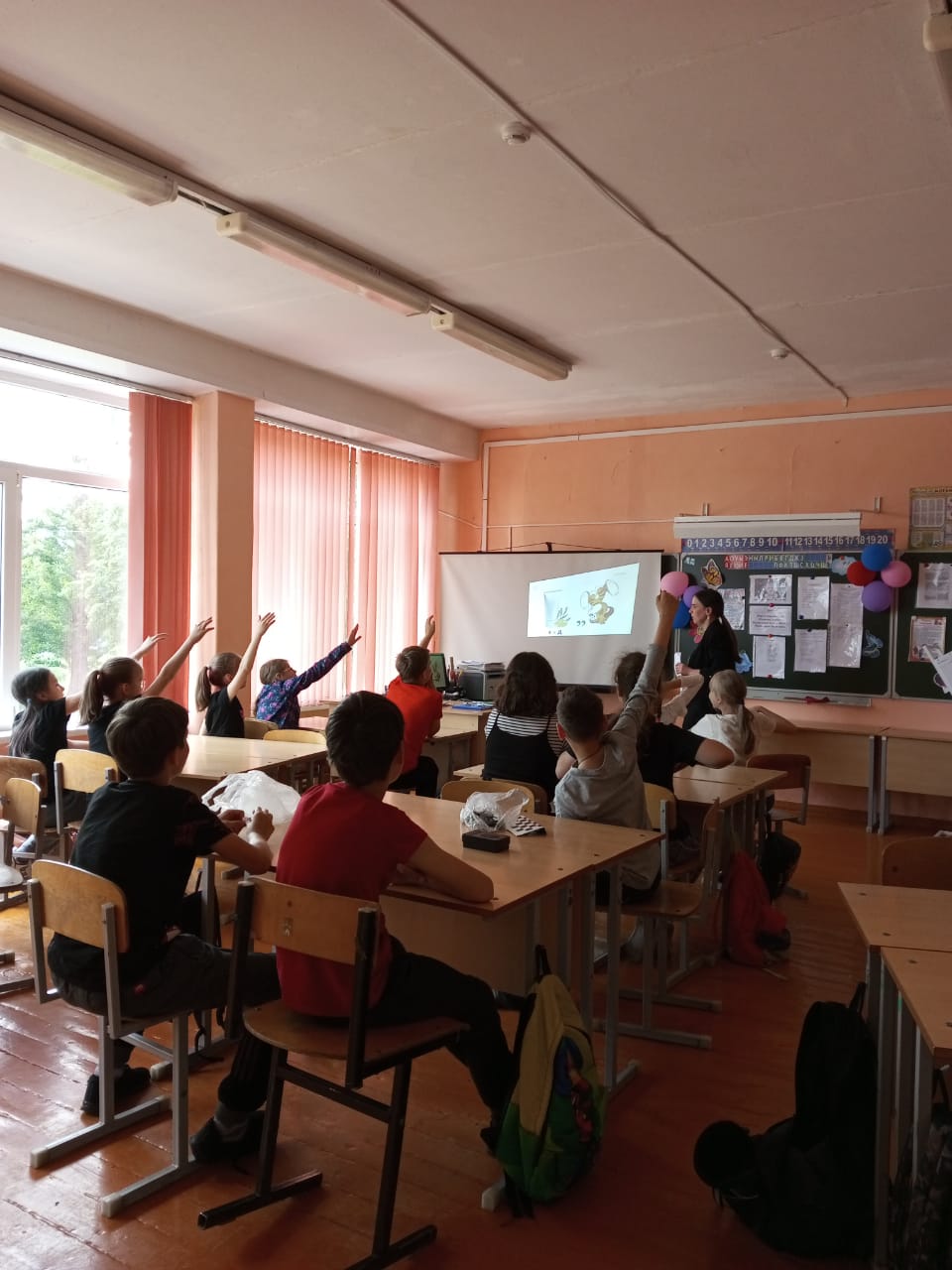 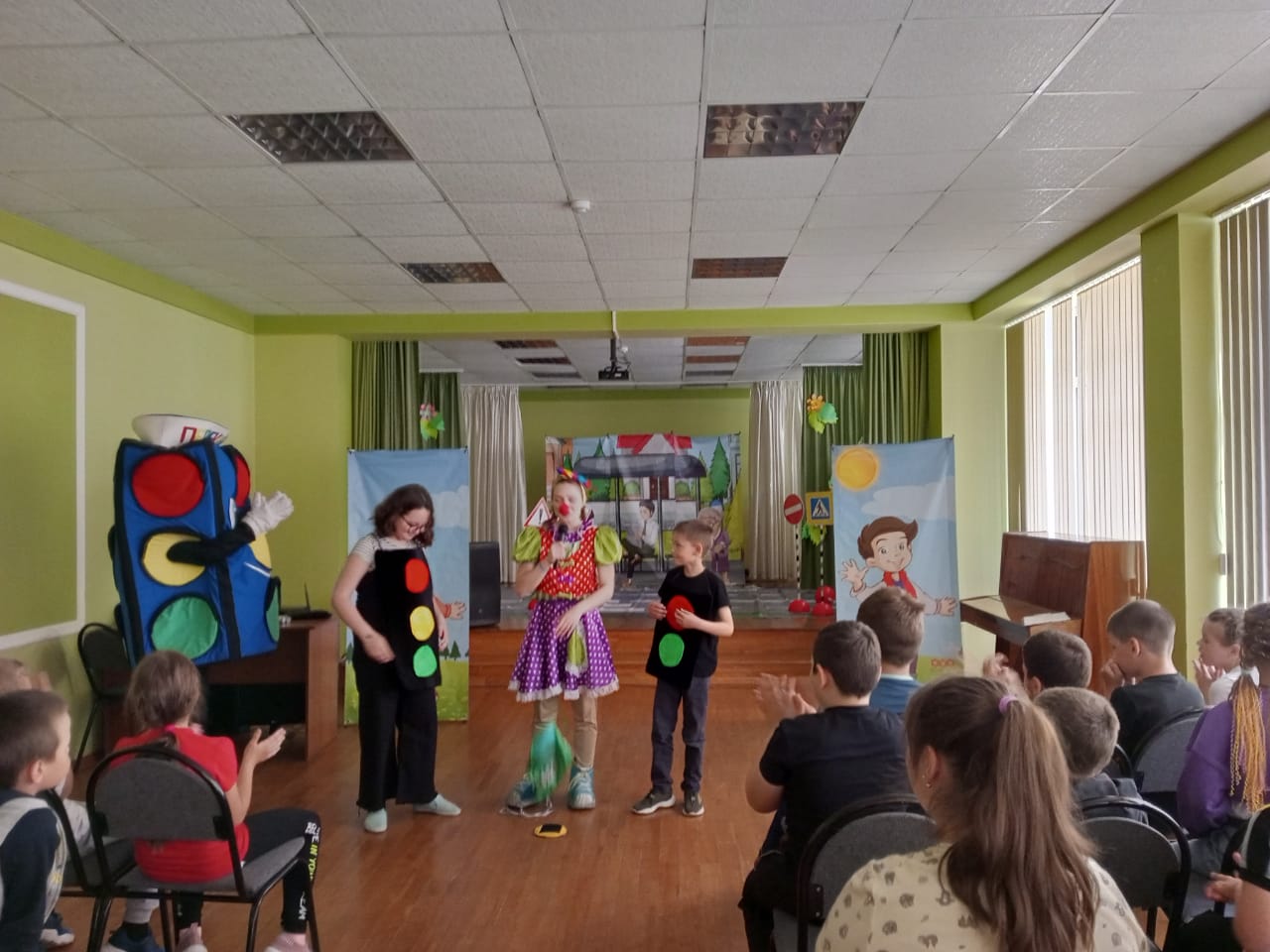 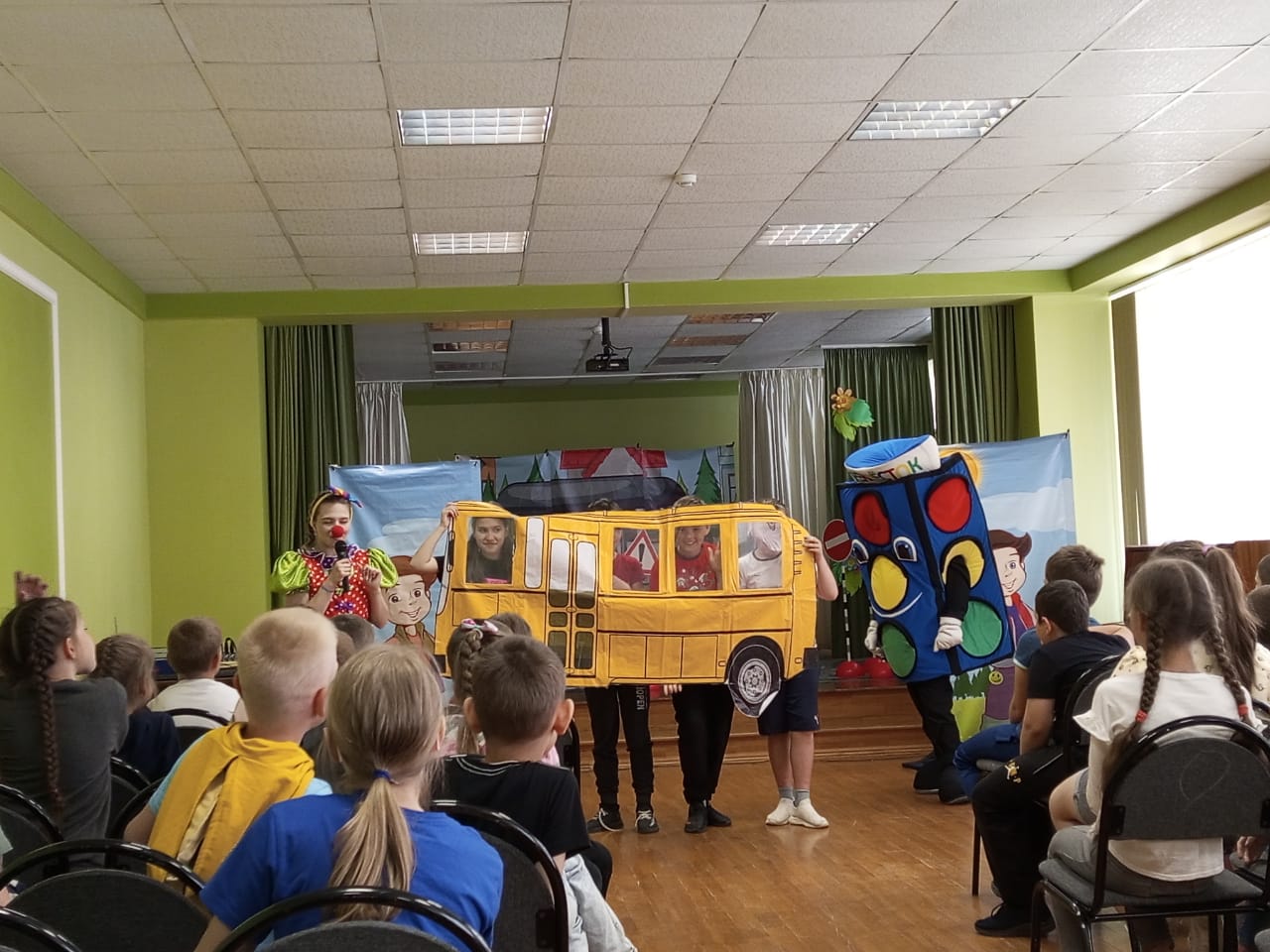 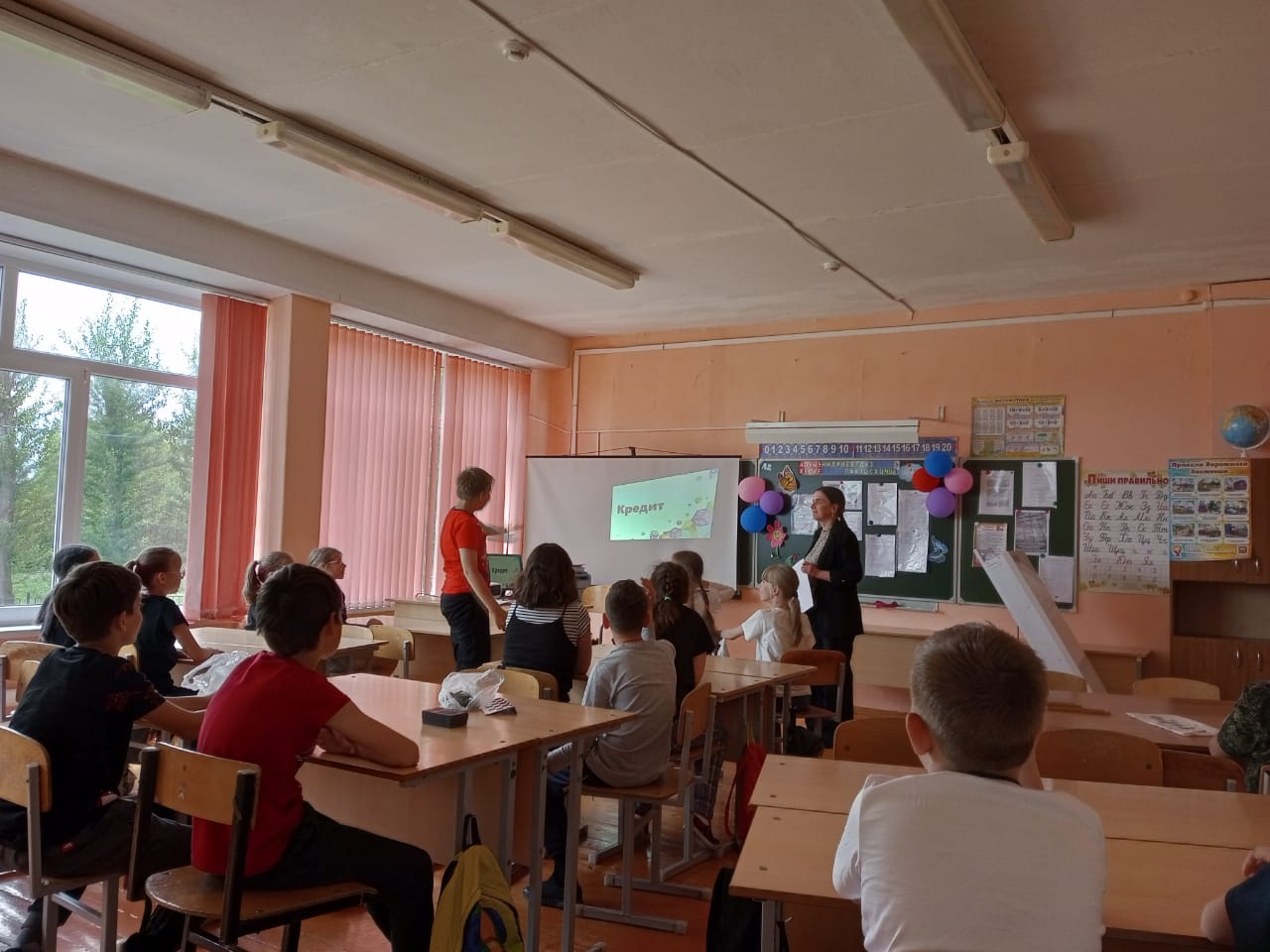 